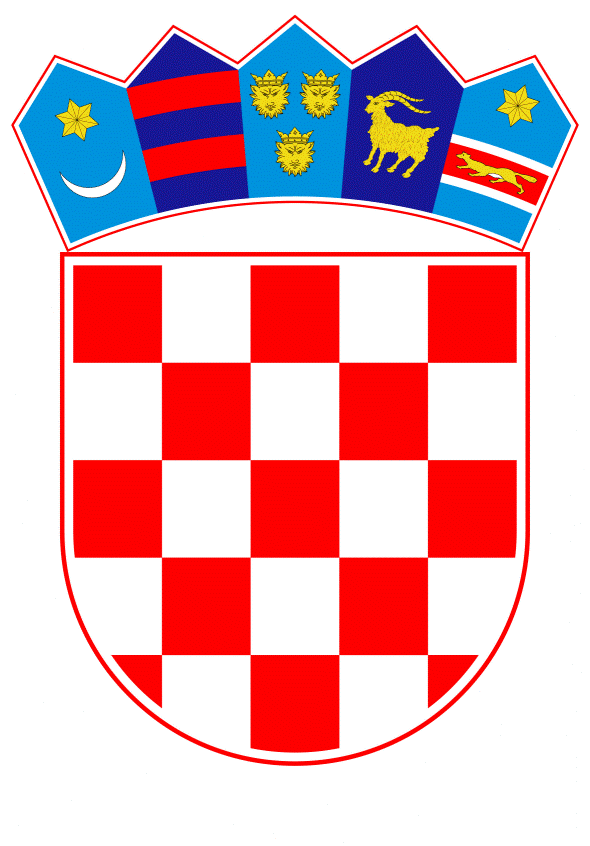 VLADA REPUBLIKE HRVATSKEZagreb, 8. srpnja 2021.______________________________________________________________________________________________________________________________________________________________________________________________________________________________Banski dvori | Trg Sv. Marka 2  | 10000 Zagreb | tel. 01 4569 222 | vlada.gov.hrPrijedlogNa temelju članka 31. stavka 2. Zakona o Vladi Republike Hrvatske (Narodne novine, br. 150/11, 119/14, 93/16 i 116/18) i članka 44. stavka 2. Zakona o proračunu (Narodne novine, br. 87/08, 136/12 i 15/15), Vlada Republike Hrvatske na sjednici održanoj ___________________ donijela jeO D L U K Uo davanju suglasnosti Ministarstvu gospodarstva i održivog razvoja za preuzimanje obveza na teret sredstava državnog proračuna Republike Hrvatske u 2022. i 2023. godini za sklapanje ugovora o sufinanciranju projekta „Uspostava cjelovitog održivog sustava gospodarenja otpadom na području Šibensko-kninske županije - Županijski centar za gospodarenje otpadom Bikarac - faza II“I.Daje se suglasnost Ministarstvu gospodarstva i održivog razvoja za preuzimanje obveza na teret sredstava državnog proračuna Republike Hrvatske u 2022. i 2023. godini za sklapanje ugovora o sufinanciranju projekta „Uspostava cjelovitog održivog sustava gospodarenja otpadom na području Šibensko-kninske županije – Županijski centar za gospodarenje otpadom Bikarac – faza II“ u ukupnom iznosu od 39.560.374,19 kune bez PDV-a i to po godinama i u iznosima kako slijedi:                                         Godina                                 Iznos2022.	27.154.841,00 kuna2023.	12.405.533,19 kuneII.Sredstva za podmirenje obveza iz točke I. ove Odluke osiguravaju se na pozicijama Ministarstva gospodarstva i održivog razvoja, projektu K784022 OPERATIVNI PROGRAM KONKURENTNOST I KOHEZIJA 2014. – 2020. GODINE, u okviru izvora financiranja 11 Opći prihodi i primici.III.Plaćanja koja proizlaze iz obveze preuzete u skladu s točkom I. ove Odluke Ministarstvo gospodarstva i održivog razvoja mora kao obvezu uključiti u financijski plan u godini u kojoj obveza dospijeva.IV.Ova Odluka stupa na snagu danom donošenja.KLASA:URBROJ:Zagreb,	PREDSJEDNIK	mr. sc. Andrej PlenkovićOBRAZLOŽENJEOdluka o davanju suglasnosti Ministarstvu gospodarstva i održivog razvoja za preuzimanje obveza na teret sredstava državnog proračuna Republike Hrvatske u 2022. i 2023. godini za sklapanje ugovora o sufinanciranju projekta „Uspostava cjelovitog održivog sustava gospodarenja otpadom na području Šibensko-kninske županije - Županijski centar za gospodarenje otpadom Bikarac - faza II“Temeljem članka 44. stavka 3. Zakona o proračuna (Narodne novine, broj 87/08, 136/12 i 15/15) proračunski korisnici Državnog proračuna mogu preuzeti obveze po ugovorima koji zahtijevaju plaćanje u sljedećim godinama, uz suglasnost Ministarstva financija, do iznosa ukupne obveze po ugovoru utvrđenog Zakonom o izvršavanju Državnog proračuna.Člankom 18. stavkom 2. Zakona o izvršavanju Državnog proračuna Republike Hrvatske za 2021. godinu (Narodne novine, broj 135/2020) propisano je da Ministar financija daje suglasnost proračunskim korisnicima državnog proračuna za preuzimanje obveza po ugovorima koji zahtijevaju plaćanje u sljedećim godinama, ako ukupna obveza po ugovoru ne prelazi iznos od 10.000.000,00 kuna.Projekt Uspostava cjelovitog održivog sustava gospodarenja otpadom na području Šibensko – kninske županije – Županijski centar za gospodarenje otpadom Bikarac – faza II (u daljnjem tekstu: CGO Bikarac) strateški je projekt u sektoru otpada i od iznimne važnosti za Ministarstvo gospodarstva i održivog razvoja.Ministarstvo zaštite okoliša i prirode (danas: Ministarstvo gospodarstva i održivog razvoja)/PT1 je 12. siječnja 2017. godine uputilo Korisniku, tvrtki Bikarac d.o.o. Šibenik ograničeni poziv (KLASA: 351-04/16-13/22, URBROJ: 517-05-2-1-17-7) za dostavu projektnog prijedloga za uspostavu cjelovitog i održivog sustava gospodarenja otpadom na području Šibensko – kninske županije – CGO Bikarac. Nakon provedenog postupka dodjele bespovratnih sredstava Ministarstvo zaštite okoliša i prirode/PT1 je 10. veljače 2017. godine donijelo Odluku o financiranju za navedeni projektni prijedlog (KLASA: 351-04/16-13/22, URBROJ: 517-05-2-1-17-15), kojom se trgovačkom društvu Bikarac d.o.o. odobrava EU sufinanciranje.Ukupno prihvatljivi troškovi projekta procijenjeni su na 156.358.000,50 kuna. Od ukupnog iznosa prihvatljivih troškova, bespovratna sredstva EU iznosila su 111.586.450,64 kuna (71,37%), sredstva Fonda za zaštitu okoliša i energetsku učinkovitost 29.135.749,81 kuna (18,63%), a lokalna sredstva koja osigurava Grad Šibenik kao vlasnik poduzeća Bikarac d.o.o. 15.635.800,05 kuna (10%).Između Ministarstva zaštite okoliša i energetike/PT1, Fonda za zaštitu okoliša i energetsku učinkovitost/PT2 (u daljnjem tekstu: FZOEU/PT2) i poduzeća Bikarac d.o.o./Korisnika sklopljen je, 6. ožujka 2017. godine, Ugovor o dodjeli bespovratnih sredstava za navedeni projekt (ref. broj: KK.06.3.1.02.0001). Dodatak I Ugovora sklopljen je 14. veljače 2018. godine (KLASA: 351-04/17-13/11, URBROJ: 517-05-2-2-18-58), Dodatak II Ugovoru sklopljen je 27. svibnja 2019. godine (KLASA: 351-04/17-13/11, URBROJ: 517-09-1-2-2-19-78), Dodatak III sklopljen je 30. studenoga 2020. godine (KLASA: 351-04/17-13/11, URBROJ: 517-09-1-2-2-20-127), a Dodatak IV sklopljen je 2. ožujka 2021. godine (KLASA: 351-04/17-13/11, URBROJ: 517-09-1-2-2-21-1).Prvi postupak javne nabave za ugovor za projektiranje i izvođenje radova na Centru za gospodarenje otpadom poništen je u lipnju 2017. godine, a tvrtka Bikarac d.o.o. objavila je novi postupak, s konačnim rokom za dostavu ponuda u lipnju 2018. godine. Zaprimljeno je pet ponuda, od kojih je jedna odbijena, jedna je bila nepravilna, a sve tri važeće ponude bile su iznad procijenjene vrijednosti projekta. Sukladno Zakonu o javnoj nabavi (Narodne novine, broj 120/16), članak 298., stavak 9, ukoliko je cijena najpovoljnije ponude veća od procijenjene vrijednosti nabave, naručitelj je obvezan poništiti postupak javne nabave, osim ukoliko ne osigura sredstva.Kako bi se izbjegao daljnji zastoj u ugovaranju radova, Ministarstvo zaštite okoliša i energetike obvezalo se tvrtki Bikarac d.o.o. da će, zbog važnosti projekta, osigurati nacionalna sredstva za financiranje razlike između procijenjene vrijednosti javne nabave i odabrane ponude kako bi tvrtka Bikarac d.o.o. mogla završiti postupak javne nabave, odnosno sklopiti ugovor s izvođačem radova. Ministarstvo gospodarstva i održivog razvoja vršit će isplate iz državnog proračuna prema stvarnim i opravdanim troškovima, na temelju dostavljenog i odobrenog zahtjeva za nadoknadom sredstava, odnosno Izvještaja o verifikaciji/Odluke o plaćanju zahtjeva za nadoknadom sredstava i odobrenog od strane FZOEU/PT2 na ime EU dijela za iznos prihvatljivih troškova. Sredstva kapitalne pomoći isplaćivat će se na ime EU dijela za prihvatljive troškove do maksimalno utvrđenog iznosa od 46.666.301,19 kuna. U međuvremenu je ugovor za radove za CGO Bikarac potpisan na  značajno viši iznos u odnosu na planirani iznos iz Ugovora, pa su ukupni troškovi projekta povećani na 221.748.103,89 kuna, tj. 65.390.103,39 kuna više u odnosu na iznos prihvatljivih troškova planiran u Ugovoru.Ukupna vrijednost iz državnog proračuna iznosi najviše do 46.666.301,19 kuna bez PDV-a kojom će se sufinancirati prihvatljivi troškovi koje je odobrio Fond za zaštitu okoliša i energetsku učinkovitost/PT2 sukladno odredbama Ugovora o dodjeli bespovratnih sredstava, a plaćanje je predviđeno u razdoblju od 2021. do 2023. godine.Sredstva za podmirenje obveze u 2021. godini u iznosu od 7.105.927,00 kuna osigurana su u Državnom proračunu Republike Hrvatske za 2021. godinu i projekcijama za 2022. i 2023. godinu u okviru financijskog plana Ministarstva gospodarstva i održivog razvoja na projektu K784022 OPERATIVNI PROGRAM KONKURENTNOST I KOHEZIJA 2014. – 2020. GODINE, izvoru financiranja 11 – Opći prihodi i primici, stavci 3861 Kapitalne pomoći kreditnim i ostalim financijskim institucijama te trgovačkim društvima u javnom sektoru.Za razliku sredstava u iznosu od 39.560.374,19 kune Ministarstvo gospodarstva i održivog razvoja traži suglasnost za preuzimanje obveza na teret sredstava Državnog proračuna Republike Hrvatske u 2022. i 2023. godini i to prema godina i u iznosima kako slijedi:                                  Godina                                                Iznos2022.		27.154.841,00 kuna2023.	12.405.533,19 kuneza sklapanje Ugovora o sufinanciranju projekta „Uspostava cjelovitog održivog sustava gospodarenja otpadom na području Šibensko – kninske županije – Županijski centar za gospodarenje otpadom Bikarac – faza II“Sredstva potrebna za financiranje predmetne obveze u 2022. i 2023. godini osigurana su dijelom u Državnom proračunu Republike Hrvatske za 2021. godinu i projekcijama za 2022. i 2023. godinu, a dio koji nedostaje bit će osiguran prilikom izrade državnog proračuna za naredno razdoblje. Predlagatelj:Ministarstvo financijaPredmet:Prijedlog odluke o davanju suglasnosti Ministarstvu gospodarstva i održivog razvoja za preuzimanje obveza na teret sredstava državnog proračuna Republike Hrvatske u 2022. i 2023. godini za sklapanje ugovora o sufinanciranju projekta „Uspostava cjelovitog održivog sustava gospodarenja otpadom na području Šibensko-kninske županije - Županijski centar za gospodarenje otpadom Bikarac - faza II“ 